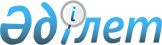 О внесении изменений в решение Жамбылского районного маслихата от 9 января 2020 года № 66-306 "О бюджетах сельских округов Жамбылского района на 2020-2022 годы"Решение Жамбылского районного маслихата Алматинской области от 15 апреля 2020 года № 69-320. Зарегистрировано Департаментом юстиции Алматинской области 24 апреля 2020 года № 5494
      В соответствии c пунктом 5 статьи 104 и пунктом 4 статьи 106 Бюджетного кодекса Республики Казахстан от 4 декабря 2008 года, подпунктом 1) пункта 1 статьи 6 Закона Республики Казахстан от 23 января 2001 года "О местном государственном управлении и самоуправлении в Республике Казахстан", Жамбылский районный маслихат РЕШИЛ:
      1. Внести в решение Жамбылского районного маслихата "О бюджетах сельских округов Жамбылского района на 2020-2022 годы" от 9 января 2020 года № 66-306 (зарегистрирован в Реестре государственной регистрации нормативных правовых актов № 5405, опубликован 27 января 2020 года в Эталонном контрольном банке нормативных правовых актов Республики Казахстан) следующие изменения:
      пункты 1, 2, 3, 4, 5, 6, 7, 8, 9, 10, 11, 12, 13, 14, 15, 16, 17, 18, 19, 20, 21, 22, 23, 24 указанного решения изложить в новой редакции:
       "1. Утвердить бюджет Айдарлинского сельского округа на 2020-2022 годы согласно приложениям 1, 2, 3 к настоящему решению соответственно, в том числе на 2020 год в следующих объемах:
      1) доходы 22 730 тысяч тенге, в том числе:
      налоговые поступления 1 753 тысячи тенге;
      неналоговые поступления 0 тенге;
      поступления от продажи основного капитала 0 тенге;
      поступления трансфертов 20 977 тысяч тенге;
      2) затраты 22 730 тысяч тенге;
      3) чистое бюджетное кредитование 0 тенге;
      4) сальдо по операциям с финансовыми активами 0 тенге;
      5) дефицит (профицит) бюджета (-) 0 тенге;
      6) финансирование дефицита (использование профицита) бюджета 0 тенге.";
      "2. Утвердить бюджет Аккайнарского сельского округа на 2020-2022 годы согласно приложениям 4, 5, 6 к настоящему решению соответственно, в том числе на 2020 год в следующих объемах:
      1) доходы 46 871 тысяча тенге, в том числе:
      налоговые поступления 8 829 тысяч тенге;
      неналоговые поступления 0 тенге;
      поступления от продажи основного капитала 0 тенге;
      поступления трансфертов 38 042 тысячи тенге;
      2) затраты 47 477 тысяч тенге;
      3) чистое бюджетное кредитование 0 тенге;
      4) сальдо по операциям с финансовыми активами 0 тенге;
      5) дефицит (профицит) бюджета (-) 606 тысяч тенге;
      6) финансирование дефицита (использование профицита) бюджета 606 тысяч тенге.";
      "3. Утвердить бюджет Аксенгирского сельского округа на 2020-2022 годы согласно приложениям 7, 8, 9 к настоящему решению соответственно, в том числе на 2020 год в следующих объемах:
      1) доходы 96 930 тысяч тенге, в том числе:
      налоговые поступления 9 764 тысячи тенге;
      неналоговые поступления 0 тенге;
      поступления от продажи основного капитала 0 тенге;
      поступления трансфертов 87 166 тысяч тенге;
      2) затраты 98 422 тысячи тенге;
      3) чистое бюджетное кредитование 0 тенге;
      4) сальдо по операциям с финансовыми активами 0 тенге;
      5) дефицит (профицит) бюджета (-) 1 492 тысячи тенге;
      6) финансирование дефицита (использование профицита) бюджета 1 492 тысячи тенге.";
      "4. Утвердить бюджет Актерекского сельского округа на 2020-2022 годы согласно приложениям 10, 11, 12 к настоящему решению соответственно, в том числе на 2020 год в следующих объемах:
      1) доходы 24 275 тысяч тенге, в том числе:
      налоговые поступления 7 979 тысяч тенге;
      неналоговые поступления 0 тенге;
      поступления от продажи основного капитала 0 тенге;
      поступления трансфертов 16 296 тысяч тенге;
      2) затраты 26 458 тысяч тенге;
      3) чистое бюджетное кредитование 0 тенге;
      4) сальдо по операциям с финансовыми активами 0 тенге;
      5) дефицит (профицит) бюджета (-) 2 183 тысячи тенге;
      6) финансирование дефицита (использование профицита) бюджета 2 183 тысячи тенге.";
      "5. Утвердить бюджет Бериктасского сельского округа на 2020-2022 годы согласно приложениям 13, 14, 15 к настоящему решению соответственно, в том числе на 2020 год в следующих объемах:
      1) доходы 87 654 тысячи тенге, в том числе:
      налоговые поступления 6 255 тысяч тенге;
      неналоговые поступления 0 тенге;
      поступления от продажи основного капитала 0 тенге;
      поступления трансфертов 81 399 тысяч тенге;
      2) затраты 88 973 тысячи тенге;
      3) чистое бюджетное кредитование 0 тенге;
      4) сальдо по операциям с финансовыми активами 0 тенге;
      5) дефицит (профицит) бюджета (-) 1 319 тысяч тенге;
      6) финансирование дефицита (использование профицита) бюджета 1 319 тысяч тенге.";
      "6. Утвердить бюджет Бозойского сельского округа на 2020-2022 годы согласно приложениям 16, 17, 18 к настоящему решению соответственно, в том числе на 2020 год в следующих объемах:
      1) доходы 21 671 тысяча тенге, в том числе:
      налоговые поступления 1 372 тысячи тенге;
      неналоговые поступления 0 тенге;
      поступления от продажи основного капитала 0 тенге;
      поступления трансфертов 20 299 тысяч тенге;
      2) затраты 21 671 тысяча тенге;
      3) чистое бюджетное кредитование 0 тенге;
      4) сальдо по операциям с финансовыми активами 0 тенге;
      5) дефицит (профицит) бюджета (-) 0 тенге;
      6) финансирование дефицита (использование профицита) бюджета 0 тенге.";
      "7. Утвердить бюджет Дегересского сельского округа на 2020-2022 годы согласно приложениям 19, 20, 21 к настоящему решению соответственно, в том числе на 2020 год в следующих объемах:
      1) доходы 114 929 тысяч тенге, в том числе:
      налоговые поступления 7 982 тысячи тенге;
      неналоговые поступления 0 тенге;
      поступления от продажи основного капитала 0 тенге;
      поступления трансфертов 106 947 тысяч тенге;
      2) затраты 115 914 тысяч тенге;
      3) чистое бюджетное кредитование 0 тенге;
      4) сальдо по операциям с финансовыми активами 0 тенге;
      5) дефицит (профицит) бюджета (-) 985 тысяч тенге;
      6) финансирование дефицита (использование профицита) бюджета 985 тысяч тенге.";
      "8. Утвердить бюджет Жамбылского сельского округа на 2020-2022 годы согласно приложениям 22, 23, 24 к настоящему решению соответственно, в том числе на 2020 год в следующих объемах:
      1) доходы 67 761 тысяча тенге, в том числе:
      налоговые поступления 14 600 тысяч тенге;
      неналоговые поступления 0 тенге;
      поступления от продажи основного капитала 0 тенге;
      поступления трансфертов 53 161 тысяча тенге;
      2) затраты 70 892 тысячи тенге;
      3) чистое бюджетное кредитование 0 тенге;
      4) сальдо по операциям с финансовыми активами 0 тенге;
      5) дефицит (профицит) бюджета (-) 3 131 тысяча тенге;
      6) финансирование дефицита (использование профицита) бюджета 3 131 тысяча тенге.";
      "9. Утвердить бюджет Каракастекского сельского округа на 2020-2022 годы согласно приложениям 25, 26, 27 к настоящему решению соответственно, в том числе на 2020 год в следующих объемах:
      1) доходы 88 241 тысяча тенге, в том числе:
      налоговые поступления 13 602 тысячи тенге;
      неналоговые поступления 0 тенге;
      поступления от продажи основного капитала 0 тенге;
      поступления трансфертов 74 639 тысяч тенге;
      2) затраты 90 187 тысяч тенге;
      3) чистое бюджетное кредитование 0 тенге;
      4) сальдо по операциям с финансовыми активами 0 тенге;
      5) дефицит (профицит) бюджета (-) 1 946 тысяч тенге;
      6) финансирование дефицита (использование профицита) бюджета 1 946 тысяч тенге.";
      "10. Утвердить бюджет Карасуского сельского округа на 2020-2022 годы согласно приложениям 28, 29, 30 к настоящему решению соответственно, в том числе на 2020 год в следующих объемах:
      1) доходы 120 456 тысяч тенге, в том числе:
      налоговые поступленияи 28 985 тысяч тенге;
      неналоговые поступления 0 тенге;
      поступления от продажи основного капитала 0 тенге;
      поступления трансфертов 91 471 тысяча тенге;
      2) затраты 128 786 тысяч тенге;
      3) чистое бюджетное кредитование 0 тенге;
      4) сальдо по операциям с финансовыми активами 0 тенге;
      5) дефицит (профицит) бюджета (-) 8 330 тысяч тенге;
      6) финансирование дефицита (использование профицита) бюджета 8 330 тысяч тенге.";
      "11. Утвердить бюджет Каргалинского сельского округа на 2020-2022 годы согласно приложениям 31, 32, 33 к настоящему решению соответственно, в том числе на 2020 год в следующих объемах:
      1) доходы 125 957 тысяч тенге, в том числе:
      налоговые поступления 125 957 тысяч тенге;
      неналоговые поступления 0 тенге;
      поступления от продажи основного капитала 0 тенге;
      поступления трансфертов 0 тенге;
      2) затраты 134 862 тысячи тенге;
      3) чистое бюджетное кредитование 0 тенге;
      4) сальдо по операциям с финансовыми активами 0 тенге;
      5) дефицит (профицит) бюджета (-) 8 905 тысяч тенге;
      6) финансирование дефицита (использование профицита) бюджета 8 905 тысяч тенге.";
      "12. Утвердить бюджет Матибулакского сельского округа на 2020-2022 годы согласно приложениям 34, 35, 36 к настоящему решению соответственно, в том числе на 2020 год в следующих объемах:
      1) доходы 27 196 тысяч тенге, в том числе:
      налоговые поступления 12 411 тысяч тенге;
      неналоговые поступления 0 тенге;
      поступления от продажи основного капитала 0 тенге;
      поступления трансфертов 14 785 тысяч тенге;
      2) затраты 30 123 тысячи тенге;
      3) чистое бюджетное кредитование 0 тенге;
      4) сальдо по операциям с финансовыми активами 0 тенге;
      5) дефицит (профицит) бюджета (-) 2 927 тысяч тенге;
      6) финансирование дефицита (использование профицита) бюджета 2 927 тысяч тенге.";
      "13. Утвердить бюджет Мынбаевского сельского округа на 2020-2022 годы согласно приложениям 37, 38, 39 к настоящему решению соответственно, в том числе на 2020 год в следующих объемах:
      1) доходы 101 488 тысяч тенге, в том числе:
      налоговые поступления 27 259 тысяч тенге;
      неналоговые поступления 0 тенге;
      поступления от продажи основного капитала 0 тенге;
      поступления трансфертов 74 229 тысяч тенге;
      2) затраты 107 320 тысяч тенге;
      3) чистое бюджетное кредитование 0 тенге;
      4) сальдо по операциям с финансовыми активами 0 тенге;
      5) дефицит (профицит) бюджета (-) 5 832 тысячи тенге;
      6) финансирование дефицита (использование профицита) бюджета 5 832 тысячи тенге.";
      "14. Утвердить бюджет Самсинского сельского округа на 2020-2022 годы согласно приложениям 40, 41, 42 к настоящему решению соответственно, в том числе на 2020 год в следующих объемах:
      1) доходы 34 517 тысяч тенге, в том числе:
      налоговые поступления 10 552 тысячи тенге;
      неналоговые поступления 0 тенге;
      поступления от продажи основного капитала 0 тенге;
      поступления трансфертов 23 965 тысяч тенге;
      2) затраты 36 611 тысяч тенге;
      3) чистое бюджетное кредитование 0 тенге;
      4) сальдо по операциям с финансовыми активами 0 тенге;
      5) дефицит (профицит) бюджета (-) 2 094 тысячи тенге;
      6) финансирование дефицита (использование профицита) бюджета 2 094 тысячи тенге.";
      "15. Утвердить бюджет Сарытаукумского сельского округа на 2020-2022 годы согласно приложениям 43, 44, 45 к настоящему решению соответственно, в том числе на 2020 год в следующих объемах:
      1) доходы 21 503 тысячи тенге, в том числе:
      налоговые поступления 750 тысяч тенге;
      неналоговые поступления 0 тенге;
      поступления от продажи основного капитала 0 тенге;
      поступления трансфертов 20 753 тысячи тенге;
      2) затраты 21 503 тысячи тенге;
      3) чистое бюджетное кредитование 0 тенге;
      4) сальдо по операциям с финансовыми активами 0 тенге;
      5) дефицит (профицит) бюджета (-) 0 тенге;
      6) финансирование дефицита (использование профицита) бюджета 0 тенге.";
      "16. Утвердить бюджет Талапского сельского округа на 2020-2022 годы согласно приложениям 46, 47, 48 к настоящему решению соответственно, в том числе на 2020 год в следующих объемах:
      1) доходы 25 085 тысяч тенге, в том числе:
      налоговые поступления 7 309 тысяч тенге;
      неналоговые поступления 0 тенге;
      поступления от продажи основного капитала 0 тенге;
      поступления трансфертов 17 776 тысяч тенге;
      2) затраты 26 997 тысяч тенге;
      3) чистое бюджетное кредитование 0 тенге;
      4) сальдо по операциям с финансовыми активами 0 тенге;
      5) дефицит (профицит) бюджета (-) 1 912 тысяч тенге;
      6) финансирование дефицита (использование профицита) бюджета 1 912 тысяч тенге.";
      "17. Утвердить бюджет Таранского сельского округа на 2020-2022 годы согласно приложениям 49, 50, 51 к настоящему решению соответственно, в том числе на 2020 год в следующих объемах:
      1) доходы 96 998 тысяч тенге, в том числе:
      налоговые поступления 10 181 тысяча тенге;
      неналоговые поступления 0 тенге;
      поступления от продажи основного капитала 0 тенге;
      поступления трансфертов 86 817 тысяч тенге;
      2) затраты 99 876 тысяч тенге;
      3) чистое бюджетное кредитование 0 тенге;
      4) сальдо по операциям с финансовыми активами 0 тенге;
      5) дефицит (профицит) бюджета (-) 2 878 тысяч тенге;
      6) финансирование дефицита (использование профицита) бюджета 2 878 тысяч тенге.";
      "18. Утвердить бюджет Темиржолского сельского округа на 2020-2022 годы согласно приложениям 52, 53, 54 к настоящему решению соответственно, в том числе на 2020 год в следующих объемах:
      1) доходы 98 642 тысячи тенге, в том числе:
      налоговые поступления 13 649 тысяч тенге;
      неналоговые поступления 0 тенге;
      поступления от продажи основного капитала 0 тенге;
      поступления трансфертов 84 993 тысячи тенге;
      2) затраты 100 883 тысячи тенге;
      3) чистое бюджетное кредитование 0 тенге;
      4) сальдо по операциям с финансовыми активами 0 тенге;
      5) дефицит (профицит) бюджета (-) 2 241 тысяча тенге;
      6) финансирование дефицита (использование профицита) бюджета 2 241 тысяча тенге.";
      "19. Утвердить бюджет Узынагашского сельского округа на 2020-2022 годы согласно приложениям 55, 56, 57 к настоящему решению соответственно, в том числе на 2020 год в следующих объемах:
      1) доходы 470 196 тысяч тенге, в том числе:
      налоговые поступления 278 328 тысяч тенге;
      неналоговые поступления 0 тенге;
      поступления от продажи основного капитала 0 тенге;
      поступления трансфертов 191 868 тысяч тенге;
      2) затраты 489 209 тысяч тенге;
      3) чистое бюджетное кредитование 0 тенге;
      4) сальдо по операциям с финансовыми активами 0 тенге;
      5) дефицит (профицит) бюджета (-) 19 013 тысяч тенге;
      6) финансирование дефицита (использование профицита) бюджета 19 013 тысяч тенге.";
      "20. Утвердить бюджет Ульгилинского сельского округа на 2020-2022 годы согласно приложениям 58, 59, 60 к настоящему решению соответственно, в том числе на 2020 год в следующих объемах:
      1) доходы 23 409 тысяч тенге, в том числе:
      налоговые поступления 1 080 тысяч тенге;
      неналоговые поступления 0 тенге;
      поступления от продажи основного капитала 0 тенге;
      поступления трансфертов 22 329 тысяч тенге;
      2) затраты 23 409 тысяч тенге;
      3) чистое бюджетное кредитование 0 тенге;
      4) сальдо по операциям с финансовыми активами 0 тенге;
      5) дефицит (профицит) бюджета (-) 0 тенге;
      6) финансирование дефицита (использование профицита) бюджета 0 тенге.";
      "21. Утвердить бюджет Улькенского сельского округа на 2020-2022 годы согласно приложениям 61, 62, 63 к настоящему решению соответственно, в том числе на 2020 год в следующих объемах:
      1) доходы 18 856 тысяч тенге, в том числе:
      налоговые поступления 8 590 тысяч тенге;
      неналоговые поступления 0 тенге;
      поступления от продажи основного капитала 0 тенге;
      поступления трансфертов 10 266 тысяч тенге;
      2) затраты 18 856 тысяч тенге;
      3) чистое бюджетное кредитование 0 тенге;
      4) сальдо по операциям с финансовыми активами 0 тенге;
      5) дефицит (профицит) бюджета (-) 0 тенге;
      6) финансирование дефицита (использование профицита) бюджета 0 тенге.";
      "22. Утвердить бюджет Унгуртасского сельского округа на 2020-2022 годы согласно приложениям 64 65, 66 к настоящему решению соответственно, в том числе на 2020 год в следующих объемах:
      1) доходы 53 577 тысяч тенге, в том числе:
      налоговые поступления 12 450 тысяч тенге;
      неналоговые поступления 0 тенге;
      поступления от продажи основного капитала 0 тенге;
      поступления трансфертов 41 127 тысяч тенге;
      2) затраты 56 050 тысяч тенге;
      3) чистое бюджетное кредитование 0 тенге;
      4) сальдо по операциям с финансовыми активами 0 тенге;
      5) дефицит (профицит) бюджета (-) 2 473 тысячи тенге;
      6) финансирование дефицита (использование профицита) бюджета 2 473 тысячи тенге.";
      "23. Утвердить бюджет Шиенского сельского округа на 2020-2022 годы согласно приложениям 67, 68, 69 к настоящему решению соответственно, в том числе на 2020 год в следующих объемах:
      1) доходы 69 988 тысяч тенге, в том числе:
      налоговые поступления 8 603 тысячи тенге;
      неналоговые поступления 0 тенге;
      поступления от продажи основного капитала 0 тенге;
      поступления трансфертов 61 385 тысяч тенге;
      2) затраты 72 968 тысяч тенге;
      3) чистое бюджетное кредитование 0 тенге;
      4) сальдо по операциям с финансовыми активами 0 тенге;
      5) дефицит (профицит) бюджета (-) 2 980 тысяч тенге;
      6) финансирование дефицита (использование профицита) бюджета 2 980 тысяч тенге.";
      "24. Утвердить бюджет Шолаккаргалинского сельского округа на 2020-2022 годы согласно приложениям 70, 71, 72 к настоящему решению соответственно, в том числе на 2020 год в следующих объемах:
      1) доходы 118 080 тысяч тенге, в том числе:
      налоговые поступления 40 927 тысяч тенге;
      неналоговые поступления 0 тенге;
      поступления от продажи основного капитала 0 тенге;
      поступления трансфертов 77 153 тысячи тенге;
      2) затраты 122 362 тысячи тенге;
      3) чистое бюджетное кредитование 0 тенге;
      4) сальдо по операциям с финансовыми активами 0 тенге;
      5) дефицит (профицит) бюджета (-) 4 282 тысячи тенге;
      6) финансирование дефицита (использование профицита) бюджета 4 282 тысячи тенге.".
      2. Приложения 1, 4, 7, 10, 13, 16, 19, 22, 25, 28, 31, 34, 37, 40, 43, 46, 49, 52, 55, 58, 61, 64, 67, 70 к указанному решению изложить в новой редакции согласно приложениям 1, 2, 3, 4, 5, 6, 7, 8, 9, 10, 11, 12, 13, 14, 15, 16, 17, 18, 19, 20, 21, 22, 23, 24 к настоящему решению соответственно.
      3. Контроль за исполнением настоящего решения возложить на постоянную комиссию Жамбылского районного маслихата "По экономической реформе, бюджету, тарифной политике, развитию малого и среднего предпринимательства
      4. Настоящее решение вводится в действие с 1 января 2020 года. Бюджет Айдарлинского сельского округа на 2020 год Бюджет Аккайнарского сельского округа на 2020 год Бюджет Аксенгирского сельского округа на 2020 год Бюджет Актерекского сельского округа на 2020 год Бюджет Бериктасского сельского округа на 2020 год Бюджет Бозойского сельского округа на 2020 год Бюджет Дегересского сельского округа на 2020 год Бюджет Жамбылского сельского округа на 2020 год Бюджет Каракастекского сельского округа на 2020 год Бюджет Карасусского сельского округа на 2020 год Бюджет Каргалинского сельского округа на 2020 год Бюджет Матибулакского сельского округа на 2020 год Бюджет Мынбаевского сельского округа на 2020 год Бюджет Самсинского сельского округа на 2020 год Бюджет Сарытаукумского сельского округа на 2020 год Бюджет Талапского сельского округа на 2020 год Бюджет Таранского сельского округа на 2020 год Бюджет Темиржолского сельского округа на 2020 год Бюджет Узынагашского сельского округа на 2020 год Бюджет Ульгилинского сельского округа на 2020 год Бюджет Улькенского сельского округа на 2020 год Бюджет Унгуртасского сельского округа на 2020 год Бюджет Шиенского сельского округа на 2020 год Бюджет Шолаккаргалинского сельского округа на 2020 год
					© 2012. РГП на ПХВ «Институт законодательства и правовой информации Республики Казахстан» Министерства юстиции Республики Казахстан
				
      Председатель сессии Жамбылского районного маслихата

Д. Чажабаев

      Секретарь Жамбылского районного маслихата

С. Жұрын
Приложение 1 к решению Жамбылского районного маслихата от 15 апреля 2020 года № 69-320Приложение 1 к решению Жамбылского районного маслихата от 9 января 2020 года № 66-306
Категория
Класс
Подкласс
Наименование
Сумма

(тысяч тенге)
I.Доходы
22 730
1
Налоговые поступления
1 753
1
Подоходный налог
84
2
Индивидуальный подоходный налог
84
4
Налоги на собственность
1 669
1
Налоги на имущество
5
3
Земельный налог
8 
4
Hалог на транспортные средства
1 656
4
Поступления трансфертов
20 977
2
Трансферты из вышестоящих органов государственного управления
20 977
3
Трансферты из районного (города областного значения) бюджета
20 977
Функциональная группа
Функциональная подгруппа
Администратор бюджетных программ
Программа
Наименование
Сумма

(тысяч тенге)
II.Затраты
22 730
1
Государственные услуги общего характера
18 928
1
Представительные, исполнительные и другие органы, выполняющие общие функции государственного управления
18 928
124
Аппарат акима города районного значения, села, поселка, сельского округа
18 928
001
Услуги по обеспечению деятельности акима города районного значения, села, поселка, сельского округа
18 850
022
Капитальные расходы государственного органа
78
7
Жилищно-коммунальное хозяйство
3 802
3
Благоустройство населенных пунктов
3 802
124
Аппарат акима города районного значения, села, поселка, сельского округа
3 802
008
Освещение улиц в населенных пунктах
1 430
009
Обеспечение санитарии населенных пунктов
1 191
011
Благоустройство и озеленение населенных пунктов
1 181
Категория
Класс
Подкласс
Наименование
Сумма

(тысяч тенге)
5
Погашение бюджетных кредитов
0
Функциональная группа
Функциональная подгруппа
Администратор бюджетных программ
Программа
Наименование
Сумма

(тысяч тенге)
IV. Сальдо по операциям с финансовыми активами
0
Категория
Класс
Подкласс
Наименование
Сумма

(тысяч тенге)
6
Поступления от продажи финансовых активов государства
0
Категория
Класс
Подкласс
Специфика
Наименование
Сумма

(тысяч тенге)
V. Дефицит (профицит) бюджета
0
VI. Финансирование дефицита (использование профицита)
0
8
Используемые остатки бюджетных средств
0
01
Остатки бюджетных средств
0
1
Свободные остатки бюджетных средств
0
01
Свободные остатки бюджетных средств
0
Функциональная группа
Функциональная подгруппа
Администратор бюджетных программ
Программа
Наименование
Сумма

(тысяч тенге)
16
Погашение займов
0Приложение 2 к решению Жамбылского районного маслихата от 15 апреля 2020 года № 69-320Приложение 4 к решению Жамбылского районного маслихата от 9 января 2020 года № 66-306
Категория
Класс
Подкласс
Наименование
Сумма

(тысяч тенге)
І. Доходы
46 871
1
Налоговые поступления
8 829
1
Подоходный налог
3 561
2
Индивидуальный подоходный налог
3 561
4
Налоги на собственность
5 268
1
Налоги на имущество
116
3
Земельный налог
545
4
Hалог на транспортные средства
4 607
4
Поступления трансфертов
38 042
2
Трансферты из вышестоящих органов государственного управления
38 042
3
Трансферты из районного (города областного значения) бюджета
38 042
Функциональная группа
Функциональная подгруппа
Администратор бюджетных программ
Программа
Наименование
Сумма

(тысяч тенге)
ІІ. Затраты
47 477
1
Государственные услуги общего характера
19 599
1
Представительные, исполнительные и другие органы, выполняющие общие функции государственного управления
19 508
124
Аппарат акима города районного значения, села, поселка, сельского округа
19 508
001
Услуги по обеспечению деятельности акима города районного значения, села, поселка, сельского округа
19 230
022
Капитальные расходы государственного органа
278
2
Финансовая деятельность
51
124
Аппарат акима города районного значения, села, поселка, сельского округа
51
053
Управление коммунальным имуществом города районного значения, села, поселка, сельского округа
51
4
Образование
24 081
1
Дошкольное воспитание и обучение
24 081
124
Аппарат акима города районного значения, села, поселка, сельского округа
24 081
041
Реализация государственного образовательного заказа в дошкольных организациях образования
24 081
7
Жилищно-коммунальное хозяйство
3 837
3
Благоустройство населенных пунктов
3 837
124
Аппарат акима города районного значения, села, поселка, сельского округа
3 837
008
Освещение улиц в населенных пунктах
3 127
011
Благоустройство и озеленение населенных пунктов
710
Категория
Класс
Подкласс
Наименование
Сумма

(тысяч тенге)
5
Погашение бюджетных кредитов
0
Функциональная группа
Функциональная подгруппа
Администратор бюджетных программ
Программа
Наименование
Сумма

(тысяч тенге)
IV. Сальдо по операциям с финансовыми активами
0
Категория
Класс
Подкласс
Наименование
Сумма

(тысяч тенге)
6
Поступления от продажи финансовых активов государства
0
Категория
Класс
Подкласс
Специфика
Наименование
Сумма

(тысяч тенге)
V. Дефицит (профицит) бюджета
-606
VI. Финансирование дефицита (использование профицита)
606
8
Используемые остатки бюджетных средств
606
01
Остатки бюджетных средств
606
1
Свободные остатки бюджетных средств
606
01
Свободные остатки бюджетных средств
606
Функциональная группа
Функциональная подгруппа
Администратор бюджетных программ
Программа
Наименование
Сумма

(тысяч тенге)
16
Погашение займов
0Приложение 3 к решению Жамбылского районного маслихата от 15 апреля 2020 года № 69-320Приложение 7 к решению Жамбылского районного маслихата от 9 января 2020 года № 66-306
Категория
Класс
Подкласс
Наименование
Сумма

(тысяч тенге)
I.Доходы
96 930
1
Налоговые поступления
9 764
1
Подоходный налог
2 120
2
Индивидуальный подоходный налог
2 120
4
Налоги на собственность
7 644
1
Налоги на имущество
104
3
Земельный налог
537
4
Hалог на транспортные средства
7 003
4
Поступления трансфертов
87 166
2
Трансферты из вышестоящих органов государственного управления
87 166
3
Трансферты из районного (города областного значения) бюджета
87 166
Функциональная группа
Функциональная подгруппа
Администратор бюджетных программ
Программа
Наименование
Сумма

(тысяч тенге)
II.Затраты
98 422
1
Государственные услуги общего характера
60 950
1
Представительные, исполнительные и другие органы, выполняющие общие функции государственного управления
60 700
124
Аппарат акима города районного значения, села, поселка, сельского округа
60 700
001
Услуги по обеспечению деятельности акима города районного значения, села, поселка, сельского округа
23 850
022
Капитальные расходы государственного органа
36 850
2
Финансовая деятельность
250
124
Аппарат акима города районного значения, села, поселка, сельского округа
250
053
Управление коммунальным имуществом города районного значения, села, поселка, сельского округа
250
4
Образование
33 874
1
Дошкольное воспитание и обучение
33 874
124
Аппарат акима города районного значения, села, поселка, сельского округа
33 874
041
Реализация государственного образовательного заказа в дошкольных организациях образования
33 874
7
Жилищно-коммунальное хозяйство
3 598
3
Благоустройство населенных пунктов
3 598
124
Аппарат акима города районного значения, села, поселка, сельского округа
3 598
008
Освещение улиц в населенных пунктах
1 583
009
Обеспечение санитарии населенных пунктов
818
011
Благоустройство и озеленение населенных пунктов
1 197
Категория
Класс
Подкласс
Наименование
Сумма

(тысяч тенге)
5
Погашение бюджетных кредитов
0
Функциональная группа
Функциональная подгруппа
Администратор бюджетных программ
Программа
Наименование
Сумма

(тысяч тенге)
IV. Сальдо по операциям с финансовыми активами
0
Категория
Класс
Подкласс
Наименование
Сумма

(тысяч тенге)
6
Поступления от продажи финансовых активов государства
0
Категория
Класс
Подкласс
Специфика
Наименование
Сумма

(тысяч тенге)
V. Дефицит (профицит) бюджета
-1 492
VI. Финансирование дефицита (использование профицита)
1 492
8
Используемые остатки бюджетных средств
1 492
01
Остатки бюджетных средств
1 492
1
Свободные остатки бюджетных средств
1 492
01
Свободные остатки бюджетных средств
1 492
Функциональная группа
Функциональная подгруппа
Администратор бюджетных программ
Программа
Наименование
Сумма

(тысяч тенге)
16
Погашение займов
0Приложение 4 к решению Жамбылского районного маслихата от 15 апреля 2020 года № 69-320Приложение 10 к решению Жамбылского районного маслихата от 9 января 2020 года № 66-306
Категория
Класс
Подкласс
Наименование
Сумма

(тысяч тенге)
I.Доходы
24 275
1
Налоговые поступления
7 979
1
Подоходный налог
1 091
2
Индивидуальный подоходный налог
1 091
4
Налоги на собственность
6 888
1
Налоги на имущество
85
3
Земельный налог
407
4
Hалог на транспортные средства
6 396
4
Поступления трансфертов
16 296
2
Трансферты из вышестоящих органов государственного управления
16 296
3
Трансферты из районного (города областного значения) бюджета
16 296
Функциональная группа
Функциональная подгруппа
Администратор бюджетных программ
Программа
Наименование
Сумма

(тысяч тенге)
II.Затраты
26 458
1
Государственные услуги общего характера
25 190
1
Представительные, исполнительные и другие органы, выполняющие общие функции государственного управления
25 153
124
Аппарат акима города районного значения, села, поселка, сельского округа
25 153
001
Услуги по обеспечению деятельности акима города районного значения, села, поселка, сельского округа
24 965
022
Капитальные расходы государственного органа
188
2
Финансовая деятельность
37
124
Аппарат акима города районного значения, села, поселка, сельского округа
37
053
Управление коммунальным имуществом города районного значения, села, поселка, сельского округа
37
7
Жилищно-коммунальное хозяйство
1 268
3
Благоустройство населенных пунктов
1 268
124
Аппарат акима города районного значения, села, поселка, сельского округа
1 268
011
Благоустройство и озеленение населенных пунктов
1 268
Категория
Класс
Подкласс
Наименование
Сумма

(тысяч тенге)
5
Погашение бюджетных кредитов
0
Функциональная группа
Функциональная подгруппа
Администратор бюджетных программ
Программа
Наименование
Сумма

(тысяч тенге)
IV. Сальдо по операциям с финансовыми активами
0
Категория
Класс
Подкласс
Наименование
Сумма

(тысяч тенге)
6
Поступления от продажи финансовых активов государства
0
Категория
Класс
Подкласс
Специфика
Наименование
Сумма

(тысяч тенге)
V. Дефицит (профицит) бюджета
-2 183
VI. Финансирование дефицита (использование профицита)
2 183
8
Используемые остатки бюджетных средств
2 183
01
Остатки бюджетных средств
2 183
1
Свободные остатки бюджетных средств
2 183
01
Свободные остатки бюджетных средств
2 183
Функциональная группа
Функциональная подгруппа
Администратор бюджетных программ
Программа
Наименование
Сумма

(тысяч тенге)
16
Погашение займов
0Приложение 5 к решению Жамбылского районного маслихата от 15 апреля 2020 года № 69-320Приложение 13 к решению Жамбылского районного маслихата от 9 января 2020 года № 66-306
Категория
Класс
Подкласс
Наименование
Сумма

(тысяч тенге)
I.Доходы
87 654
1
Налоговые поступления
6 255
1
Подоходный налог
587
2
Индивидуальный подоходный налог
587
4
Налоги на собственность
5 668
1
Налоги на имущество
143
3
Земельный налог
195
4
Hалог на транспортные средства
5 330
4
Поступления трансфертов
81 399
2
Трансферты из вышестоящих органов государственного управления
81 399
3
Трансферты из районного (города областного значения) бюджета
81 399
Функциональная группа
Функциональная подгруппа
Администратор бюджетных программ
Программа
Наименование
Сумма

(тысяч тенге)
II.Затраты
88 973
1
Государственные услуги общего характера
21 092
1
Представительные, исполнительные и другие органы, выполняющие общие функции государственного управления
21 041
124
Аппарат акима города районного значения, села, поселка, сельского округа
21 041
001
Услуги по обеспечению деятельности акима города районного значения, села, поселка, сельского округа
20 963
022
Капитальные расходы государственного органа
78
2
Финансовая деятельность
51
124
Аппарат акима города районного значения, села, поселка, сельского округа
51
053
Управление коммунальным имуществом города районного значения, села, поселка, сельского округа
51
4
Образование
62 877
1
Дошкольное воспитание и обучение
62 877
124
Аппарат акима города районного значения, села, поселка, сельского округа
62 877
041
Реализация государственного образовательного заказа в дошкольных организациях образования
62 877
7
Жилищно-коммунальное хозяйство
5 003
3
Благоустройство населенных пунктов
5 003
124
Аппарат акима города районного значения, села, поселка, сельского округа
5 003
008
Освещение улиц в населенных пунктах
2 851
011
Благоустройство и озеленение населенных пунктов
2 152
15
Трансферты
1
1
Трансферты
1
124
Аппарат акима района в городе, города районного значения, поселка, села, сельского округа
1
048
Возврат неиспользованных (недоиспользованных) целевых трансфертов
1
Категория
Класс
Подкласс
Наименование
Сумма

(тысяч тенге)
5
Погашение бюджетных кредитов
0
Функциональная группа
Функциональная подгруппа
Администратор бюджетных программ
Программа
Наименование
Сумма

(тысяч тенге)
IV. Сальдо по операциям с финансовыми активами
0
Категория
Класс
Подкласс
Наименование
Сумма

(тысяч тенге)
6
Поступления от продажи финансовых активов государства
0
Категория
Класс
Подкласс
Специфика
Наименование
Сумма

(тысяч тенге)
V. Дефицит (профицит) бюджета
-1 319
VI. Финансирование дефицита (использование профицита)
1 319
8
Используемые остатки бюджетных средств
1 319
01
Остатки бюджетных средств
1 319
2
Свободные остатки бюджетных средств
1 319
01
Свободные остатки бюджетных средств
1 319
Функциональная группа
Функциональная подгруппа
Администратор бюджетных программ
Программа
Наименование
Сумма

(тысяч тенге)
16
Погашение займов
0Приложение 6 к решению Жамбылского районного маслихата от 15 апреля 2020 года № 69-320Приложение 16 к решению Жамбылского районного маслихата от 9 января 2020 года № 66-306
Категория
Класс
Подкласс
Наименование
Сумма

(тысяч тенге)
I.Доходы
21 671
1
Налоговые поступления
1 372
1
Подоходный налог
31
2
Индивидуальный подоходный налог
31
4
Налоги на собственность
1 341
1
Налоги на имущество
2
3
Земельный налог
15
4
Hалог на транспортные средства
1 324
4
Поступления трансфертов
20 299
2
Трансферты из вышестоящих органов государственного управления
20 299
3
Трансферты из районного (города областного значения) бюджета
20 299
Функциональная группа
Функциональная подгруппа
Администратор бюджетных программ
Программа
Наименование
Сумма

(тысяч тенге)
II.Затраты
21 671
1
Государственные услуги общего характера
17 255
1
Представительные, исполнительные и другие органы, выполняющие общие функции государственного управления
17 255
124
Аппарат акима города районного значения, села, поселка, сельского округа
17 255
001
Услуги по обеспечению деятельности акима города районного значения, села, поселка, сельского округа
17 067
022
Капитальные расходы государственного органа
188
7
Жилищно-коммунальное хозяйство
4 416
2
Коммунальное хозяйство
3 474
124
Аппарат акима города районного значения, села, поселка, сельского округа
3 474
014
Организация водоснабжения населенных пунктов
3 474
3
Благоустройство населенных пунктов
942
124
Аппарат акима города районного значения, села, поселка, сельского округа
942
011
Благоустройство и озеленение населенных пунктов
942
Категория
Класс
Подкласс
Наименование
Сумма

тысяч тенге)
5
Погашение бюджетных кредитов
0
Функциональная группа
Функциональная подгруппа
Администратор бюджетных программ
Программа
Наименование
Сумма

(тысяч тенге)
IV. Сальдо по операциям с финансовыми активами
0
Категория
Класс
Подкласс
Наименование
Сумма

(тысяч тенге)
6
Поступления от продажи финансовых активов государства
0
Категория
Класс
Подкласс
Специфика
Наименование
Сумма

(тысяч тенге)
V. Дефицит (профицит) бюджета
0
VI. Финансирование дефицита (использование профицита)
0
8
Используемые остатки бюджетных средств
0
01
Остатки бюджетных средств
0
1
Свободные остатки бюджетных средств
0
01
Свободные остатки бюджетных средств
0
Функциональная группа
Функциональная подгруппа
Администратор бюджетных программ
Программа
Наименование
Сумма

(тысяч тенге)
16
Погашение займов
0Приложение 7 к решению Жамбылского районного маслихата от 15 апреля 2020 года № 69-320Приложение 19 к решению Жамбылского районного маслихата от 9 января 2020 года № 66-306
Категория
Класс
Подкласс
Наименование
Сумма

(тысяч тенге)
І. Доходы
114 929
1
Налоговые поступления
7 982
1
Подоходный налог
965
2
Индивидуальный подоходный налог
965
4
Налоги на собственность
7 017
1
Налоги на имущество
19
3
Земельный налог
334
4
Hалог на транспортные средства
6 664
4
Поступления трансфертов
106 947
2
Трансферты из вышестоящих органов государственного управления
106 947
3
Трансферты из районного (города областного значения) бюджета
106 947
Функциональная группа
Функциональная подгруппа
Администратор бюджетных программ
Программа
Наименование
Сумма

(тысяч тенге)
ІІ. Затраты
115 914
1
Государственные услуги общего характера
24 177
1
Представительные, исполнительные и другие органы, выполняющие общие функции государственного управления
24 125
124
Аппарат акима города районного значения, села, поселка, сельского округа
24 125
001
Услуги по обеспечению деятельности акима города районного значения, села, поселка, сельского округа
24 047
022
Капитальные расходы государственного органа
78
2
Финансовая деятельность
52
124
Аппарат акима города районного значения, села, поселка, сельского округа
52
053
Управление коммунальным имуществом города районного значения, села, поселка, сельского округа
52
4
Образование
36 962
1
Дошкольное воспитание и обучение
36 962
124
Аппарат акима города районного значения, села, поселка, сельского округа
36 962
041
Реализация государственного образовательного заказа в дошкольных организациях образования
36 962
7
Жилищно-коммунальное хозяйство
4 230
3
Благоустройство населенных пунктов
4 230
124
Аппарат акима города районного значения, села, поселка, сельского округа
4 230
008
Освещение улиц в населенных пунктах
1 851
011
Благоустройство и озеленение населенных пунктов
2 379
13
Прочие
50 545
9
Прочие
50 545
124
Аппарат акима района в городе, города районного значения, поселка, села, сельского округа
50 545
040
Реализация мероприятий для решения вопросов обустроиства населенных пунктов в реализацию мер по содействию экономическому развитию регионов в рамках Государственой программы развития регионов до 2025 года
50 545
Категория
Класс
Подкласс
Наименование
Сумма

тысяч тенге)
5
Погашение бюджетных кредитов
0
Функциональная группа
Функциональная подгруппа
Администратор бюджетных программ
Программа
Наименование
Сумма

(тысяч тенге)
IV. Сальдо по операциям с финансовыми активами
0
Категория
Класс
Подкласс
Наименование
Сумма

(тысяч тенге)
6
Поступления от продажи финансовых активов государства
0
Категория
Класс
Подкласс
Специфика
Наименование
Сумма

(тысяч тенге)
V. Дефицит (профицит) бюджета
-985
VI. Финансирование дефицита (использование профицита)
985
8
Используемые остатки бюджетных средств
985
01
Остатки бюджетных средств
985
1
Свободные остатки бюджетных средств
985
01
Свободные остатки бюджетных средств
985
Функциональная группа
Функциональная подгруппа
Администратор бюджетных программ
Программа
Наименование
Сумма

(тысяч тенге)
16
Погашение займов
0Приложение 8 к решению Жамбылского районного маслихата от 15 апреля 2020 года № 69-320Приложение 22 к решению Жамбылского районного маслихата от 9 января 2020 года № 66-306
Категория
Класс
Подкласс
Наименование
Сумма

(тысяч тенге)
I.Доходы
67 761
1
Налоговые поступления
14 600
1
Подоходный налог
2 510
2
Индивидуальный подоходный налог
2 510
4
Налоги на собственность
12 090
1
Налоги на имущество
147
3
Земельный налог
894
4
Hалог на транспортные средства
11 049
4
Поступления трансфертов
53 161
2
Трансферты из вышестоящих органов государственного управления
53 161
3
Трансферты из районного (города областного значения) бюджета
53 161
Функциональная группа
Функциональная подгруппа
Администратор бюджетных программ
Программа
Наименование
Сумма

(тысяч тенге)
II.Затраты
70 892
1
Государственные услуги общего характера
55 483
1
Представительные, исполнительные и другие органы, выполняющие общие функции государственного управления
55 383
124
Аппарат акима города районного значения, села, поселка, сельского округа
55 383
001
Услуги по обеспечению деятельности акима города районного значения, села, поселка, сельского округа
25 133
022
Капитальные расходы государственного органа
30 250
2
Финансовая деятельность
100
124
Аппарат акима города районного значения, села, поселка, сельского округа
100
053
Управление коммунальным имуществом города районного значения, села, поселка, сельского округа
100
7
Жилищно-коммунальное хозяйство
15 408
3
Благоустройство населенных пунктов
15 408
124
Аппарат акима города районного значения, села, поселка, сельского округа
15 408
008
Освещение улиц в населенных пунктах
5 868
009
Обеспечение санитарии населенных пунктов
1 500
011
Благоустройство и озеленение населенных пунктов
8 040
15
Трансферты
1
1
Трансферты
1
124
Аппарат акима района в городе, города районного значения, поселка, села, сельского округа
1
048
Возврат неиспользованных (недоиспользованных) целевых трансфертов
1
Категория
Класс
Подкласс
Наименование
Сумма

(тысяч тенге)
5
Погашение бюджетных кредитов
0
Функциональная группа
Функциональная подгруппа
Администратор бюджетных программ
Программа
Наименование
Сумма

(тысяч тенге)
IV. Сальдо по операциям с финансовыми активами
0
Категория
Класс
Подкласс
Наименование
Сумма

(тысяч тенге)
6
Поступления от продажи финансовых активов государства
0
Категория
Класс
Подкласс
Специфика
Наименование
Сумма

(тысяч тенге)
V. Дефицит (профицит) бюджета
-3 131
VI. Финансирование дефицита (использование профицита)
3 131
8
Используемые остатки бюджетных средств
3 131
01
Остатки бюджетных средств
3 131
2
Свободные остатки бюджетных средств
3 131
01
Свободные остатки бюджетных средств
3 131
Функциональная группа
Функциональная подгруппа
Администратор бюджетных программ
Программа
Наименование
Сумма

(тысяч тенге)
16
Погашение займов
0Приложение 9 к решению Жамбылского районного маслихата от 15 апреля 2020 года № 69-320Приложение 25 к решению Жамбылского районного маслихата от 9 января 2020 года № 66-306
Категория
Класс
Подкласс
Наименование
Сумма

(тысяч тенге)
I.Доходы
88 241
1
Налоговые поступления
13 602
1
Подоходный налог
1 511
2
Индивидуальный подоходный налог
1 511
4
Налоги на собственность
12 091
1
Налоги на имущество
120
3
Земельный налог
714
4
Hалог на транспортные средства
11 257
4
Поступления трансфертов
74 639
2
Трансферты из вышестоящих органов государственного управления
74 639
3
Трансферты из районного (города областного значения) бюджета
74 639
Функциональная группа
Функциональная подгруппа
Администратор бюджетных программ
Программа
Наименование
Сумма

(тысяч тенге)
II.Затраты
90 187
1
Государственные услуги общего характера
25 061
1
Представительные, исполнительные и другие органы, выполняющие общие функции государственного управления
24 910
124
Аппарат акима города районного значения, села, поселка, сельского округа
24 910
001
Услуги по обеспечению деятельности акима города районного значения, села, поселка, сельского округа
24 832
022
Капитальные расходы государственного органа
78
2
Финансовая деятельность
151
124
Аппарат акима города районного значения, села, поселка, сельского округа
151
053
Управление коммунальным имуществом города районного значения, села, поселка, сельского округа
151
4
Образование
45 593
1
Дошкольное воспитание и обучение
45 593
124
Аппарат акима города районного значения, села, поселка, сельского округа
45 593
041
Реализация государственного образовательного заказа в дошкольных организациях образования
45 593
7
Жилищно-коммунальное хозяйство
13 432
3
Благоустройство населенных пунктов
13 432
124
Аппарат акима города районного значения, села, поселка, сельского округа
13 432
008
Освещение улиц в населенных пунктах
5 209
009
Обеспечение санитарии населенных пунктов
1 500
011
Благоустройство и озеленение населенных пунктов
6 723
12
Транспорт и коммуникации
6 100
1
Автомобильный транспорт
6 100
124
Аппарат акима города районного значения, села, поселка, сельского округа
6 100
013
Обеспечение функционирования автомобильных дорог в городах районного значения, селах, поселках, сельских округах
6 100
15
Трансферты
1
1
Трансферты
1
124
Аппарат акима района в городе, города районного значения, поселка, села, сельского округа
1
048
Возврат неиспользованных (недоиспользованных) целевых трансфертов
1
Атегория
Класс
Подкласс
Наименование
Сумма

(тысяч тенге)
5
Погашение бюджетных кредитов
0
Функциональная группа
Функциональная подгруппа
Администратор бюджетных программ
Программа
Наименование
Сумма

(тысяч тенге)
IV. Сальдо по операциям с финансовыми активами
0
Категория
Класс
Подкласс
Наименование
Сумма

(тысяч тенге)
6
Поступления от продажи финансовых активов государства
0
Категория
Класс
Подкласс
Специфика
Наименование
Сумма

(тысяч тенге)
V. Дефицит (профицит) бюджета
-1 946
VI. Финансирование дефицита (использование профицита)
1 946
8
Используемые остатки бюджетных средств
1 946
01
Остатки бюджетных средств
1 946
2
Свободные остатки бюджетных средств
1 946
01
Свободные остатки бюджетных средств
1 946
Функциональная группа
Функциональная подгруппа
Администратор бюджетных программ
Программа
Наименование
Сумма

(тысяч тенге)
16
Погашение займов
0Приложение 10 к решению Жамбылского районного маслихата от 15 апреля 2020 года № 69-320Приложение 28 к решению Жамбылского районного маслихата от 9 января 2020 года № 66-306
Категория
Класс
Подкласс
Наименование
Сумма

(тысяч тенге)
I.Доходы
120 456
1
Налоговые поступления
28 985
1
Подоходный налог
9 566
2
Индивидуальный подоходный налог
9 566
4
Налоги на собственность
19 411
1
Налоги на имущество
159
3
Земельный налог
1 154
4
Hалог на транспортные средства
18 098
5
Внутренние налоги на товары, работы и услуги
8
4
Сборы за ведение предпринимательской и профессиональной деятельности
8
4
Поступления трансфертов
91 471
2
Трансферты из вышестоящих органов государственного управления
91 471
3
Трансферты из районного (города областного значения) бюджета
91 471
Функциональная группа
Функциональная подгруппа
Администратор бюджетных программ
Программа
Наименование
Сумма

(тысяч тенге)
II.Затраты
128 786
1
Государственные услуги общего характера
22 651
1
Представительные, исполнительные и другие органы, выполняющие общие функции государственного управления
22 479
124
Аппарат акима города районного значения, села, поселка, сельского округа
22 479
001
Услуги по обеспечению деятельности акима города районного значения, села, поселка, сельского округа
22 401
022
Капитальные расходы государственного органа
78
2
Финансовая деятельность
172
124
Аппарат акима города районного значения, села, поселка, сельского округа
172
053
Управление коммунальным имуществом города районного значения, села, поселка, сельского округа
172
4
Образование
23 312
1
Дошкольное воспитание и обучение
23 312
124
Аппарат акима города районного значения, села, поселка, сельского округа
23 312
041
Реализация государственного образовательного заказа в дошкольных организациях образования
23 312
7
Жилищно-коммунальное хозяйство
9 358
3
Благоустройство населенных пунктов
9 358
124
Аппарат акима города районного значения, села, поселка, сельского округа
9 358
008
Освещение улиц в населенных пунктах
4 481
009
Обеспечение санитарии населенных пунктов
636
011
Благоустройство и озеленение населенных пунктов
4 241
13
Прочие
65 524
9
Прочие
65 524
124
Аппарат акима района в городе, города районного значения, поселка, села, сельского округа
65 524
040
Реализация мероприятий для решения вопросов обустроиства населенных пунктов в реализацию мер по содействию экономическому развитию регионов в рамках Государственой программы развития регионов до 2025 года
65 524
15
Трансферты
7 941
1
Трансферты
7 941
124
Аппарат акима района в городе, города районного значения, поселка, села, сельского округа
7 941
043
Бюджетные изъятия
7 940
048
Возврат неиспользованных (недоиспользованных) целевых трансфертов
1
Категория
Класс
Подкласс
Наименование
Сумма

(тысяч тенге)
5
Погашение бюджетных кредитов
0
Функциональная группа
Функциональная подгруппа
Администратор бюджетных программ
Программа
Наименование
Сумма

(тысяч тенге)
IV. Сальдо по операциям с финансовыми активами
0
Категория
Класс
Подкласс
Наименование
Сумма

(тысяч тенге)
6
Поступления от продажи финансовых активов государства
0
Категория
Класс
Подкласс
Специфика
Наименование
Сумма

(тысяч тенге)
V. Дефицит (профицит) бюджета
-8 330
VI. Финансирование дефицита (использование профицита)
8 330
8
Используемые остатки бюджетных средств
8 330
01
Остатки бюджетных средств
8 330
2
Свободные остатки бюджетных средств
8 330
01
Свободные остатки бюджетных средств
8 330
Функциональная группа
Функциональная подгруппа
Администратор бюджетных программ
Программа
Наименование
Сумма

(тысяч тенге)
16
Погашение займов
0Приложение 11 к решению Жамбылского районного маслихата от 15 апреля 2020 года № 69-320Приложение 31 к решению Жамбылского районного маслихата от 9 января 2020 года № 66-306
Категория
Класс
Подкласс
Наименование
Сумма

(тысяч тенге)
I.Доходы
125 957
1
Налоговые поступления
125 957
1
Подоходный налог
41 837
2
Индивидуальный подоходный налог
41 837
4
Налоги на собственность
83 964
1
Налоги на имущество
528
3
Земельный налог
2 955
4
Hалог на транспортные средства
80 481
5
Внутренние налоги на товары, работы и услуги
156
4
Сборы за ведение предпринимательской и профессиональной деятельности
156
Функциональная группа
Функциональная подгруппа
Администратор бюджетных программ
Программа
Наименование
Сумма

(тысяч тенге)
II.Затраты
134 862
1
Государственные услуги общего характера
36 762
1
Представительные, исполнительные и другие органы, выполняющие

общие функции государственного управления
36 725
124
Аппарат акима города районного значения, села, поселка, сельского округа
36 725
001
Услуги по обеспечению деятельности акима города районного значения, села, поселка, сельского округа
36 647
022
Капитальные расходы государственного органа
78
2
Финансовая деятельность
37
124
Аппарат акима города районного значения, села, поселка, сельского округа
37
053
Управление коммунальным имуществом города районного значения, села, поселка, сельского округа
37
7
Жилищно-коммунальное хозяйство
25 895
3
Благоустройство населенных пунктов
25 895
124
Аппарат акима города районного значения, села, поселка, сельского округа
25 895
008
Освещение улиц в населенных пунктах
8 329
009
Обеспечение санитарии населенных пунктов
5 565
011
Благоустройство и озеленение населенных пунктов
12 001
12
Транспорт и коммуникации
31 027
1
Автомобильный транспорт
31 027
124
Аппарат акима города районного значения, села, поселка, сельского округа
31 027
045
Капитальный и средний ремонт автомобильных дорог в городах районного значения, селах, поселках, сельских округах
31 027
13
Прочие 
20 545
9
Прочие 
20 545
124
Аппарат акима района в городе, города районного значения, поселка, села, сельского округа
20 545
040
Реализация мероприятий для решения вопросов обустроиства населенных пунктов в реализацию мер по содействию экономическому развитию регионов в рамках Государственой программы развития регионов до 2025 года
20 545
15
Трансферты
20 633
1
Трансферты
20 633
124
Аппарат акима города районного значения, села, поселка, сельского округа
20 633
043
Бюджетные изъятия
20 633
Категория
Класс
Подкласс
Наименование
Сумма

(тысяч тенге)
5
Погашение бюджетных кредитов
0
Функциональная группа
Функциональная подгруппа
Администратор бюджетных программ
Программа
Наименование
Сумма

(тысяч тенге)
IV. Сальдо по операциям с финансовыми активами
0
Категория
Класс
Подкласс
Наименование
Сумма

(тысяч тенге)
6
Поступления от продажи финансовых активов государства
0
Категория
Класс
Подкласс
Специфика
Наименование
Сумма

(тысяч тенге)
V. Дефицит (профицит) бюджета
- 8 905
VI. Финансирование дефицита (использование профицита)
8 905
8
Используемые остатки бюджетных средств
8 905
01
Остатки бюджетных средств
8 905
1
Свободные остатки бюджетных средств
8 905
01
Свободные остатки бюджетных средств
8 905
Функциональная группа
Функциональная подгруппа
Администратор бюджетных программ
Программа
Наименование
Сумма

(тысяч тенге)
16
Погашение займов
0Приложение 12 к решению Жамбылского районного маслихата от 15 апреля 2020 года № 69-320Приложение 34 к решению Жамбылского районного маслихата от 9 января 2020 года № 66-306
Категория
Класс
Подкласс
Наименование
Сумма

(тысяч тенге)
I.Доходы
27 196
1
Налоговые поступления
12 411
1
Подоходный налог
2 082
2
Индивидуальный подоходный налог
2 082
4
Налоги на собственность
10 329
1
Налоги на имущество
185
3
Земельный налог
933
4
Hалог на транспортные средства
9 211
4
Поступления трансфертов
14 785
2
Трансферты из вышестоящих органов государственного управления
14 785
3
Трансферты из районного (города областного значения) бюджета
14 785
Функциональная группа
Функциональная подгруппа
Администратор бюджетных программ
Программа
Наименование
Сумма

(тысяч тенге)
II.Затраты
30 123
1
Государственные услуги общего характера
25 161
1
Представительные, исполнительные и другие органы, выполняющие общие функции государственного управления
25 123
124
Аппарат акима города районного значения, села, поселка, сельского округа
25 123
001
Услуги по обеспечению деятельности акима города районного значения, села, поселка, сельского округа
24 935
022
Капитальные расходы государственного органа
188
2
Финансовая деятельность
38
124
Аппарат акима города районного значения, села, поселка, сельского округа
38
053
Управление коммунальным имуществом города районного значения, села, поселка, сельского округа
38
7
Жилищно-коммунальное хозяйство
4 961
3
Благоустройство населенных пунктов
4 961
124
Аппарат акима города районного значения, села, поселка, сельского округа
4 961
008
Освещение улиц в населенных пунктах
2 351
009
Обеспечение санитарии населенных пунктов
1 800
011
Благоустройство и озеленение населенных пунктов
810
15
Трансферты
1
1
Трансферты
1
124
Аппарат акима города районного значения, села, поселка, сельского округа
1
048
Возврат неиспользованных (недоиспользованных) целевых трансфертов
1
Категория
Класс
Подкласс
Наименование
Сумма

(тысяч тенге)
5
Погашение бюджетных кредитов
0
Функциональная группа
Функциональная подгруппа
Администратор бюджетных программ
Программа
Наименование
Сумма

(тысяч тенге)
IV. Сальдо по операциям с финансовыми активами
0
Категория
Класс
Подкласс
Наименование
Сумма

(тысяч тенге)
6
Поступления от продажи финансовых активов государства
0
Категория
Класс
Подкласс
Специфика
Наименование
Сумма

(тысяч тенге)
V. Дефицит (профицит) бюджета
-2 927
VI. Финансирование дефицита (использование профицита)
2 927
8
Используемые остатки бюджетных средств
2 927
01
Остатки бюджетных средств
 2 927
2
Свободные остатки бюджетных средств
2 927
01
Свободные остатки бюджетных средств
2 927
Функциональная группа
Функциональная подгруппа
Администратор бюджетных программ
Программа
Наименование
Сумма

(тысяч тенге)
16
Погашение займов
0Приложение 13 к решению Жамбылского районного маслихата от 15 апреля 2020 года № 69-320Приложение 37 к решению Жамбылского районного маслихата от 9 января 2020 года № 66-306
Категория
Класс
Подкласс
Наименование
Сумма

(тысяч тенге)
I.Доходы
101 488
1
Налоговые поступления
27 259
1
Подоходный налог
13 315
2
Индивидуальный подоходный налог
13 315
4
Налоги на собственность
13 936
1
Налоги на имущество
98
3
Земельный налог
568
4
Hалог на транспортные средства
13 270
5
Внутренние налоги на товары, работы и услуги
8
4
Сборы за ведение предпринимательской и профессиональной деятельности
8
4
Поступления трансфертов
74 229
2
Трансферты из вышестоящих органов государственного управления
74 229
3
Трансферты из районного (города областного значения) бюджета
74 229
Функциональная группа
Функциональная подгруппа
Администратор бюджетных программ
Программа
Наименование
Сумма

(тысяч тенге)
II.Затраты
107 320
1
Государственные услуги общего характера
95 892
1
Представительные, исполнительные и другие органы, выполняющие 

общие функции государственного управления
95 857
124
Аппарат акима города районного значения, села, поселка, сельского округа
95 857
001
Услуги по обеспечению деятельности акима города районного значения, села, поселка, сельского округа
25 883
022
Капитальные расходы государственного органа
69 974
2
Финансовая деятельность
35
124
Аппарат акима города районного значения, села, поселка, сельского округа
35
053
Управление коммунальным имуществом города районного значения, села, поселка, сельского округа
35
7
Жилищно-коммунальное хозяйство
11 427
3
Благоустройство населенных пунктов
11 427
124
Аппарат акима города районного значения, села, поселка, сельского округа
11 427
008
Освещение улиц в населенных пунктах
7 011
009
Обеспечение санитарии населенных пунктов
2 421
011
Благоустройство и озеленение населенных пунктов
1 995
15
Трансферты
1
1
Трансферты
1
124
Аппарат акима города районного значения, села, поселка, сельского округа
1
048
Возврат неиспользованных (недоиспользованных) целевых трансфертов
1
Категория
Класс
Подкласс
Наименование
Сумма

(тысяч тенге)
5
Погашение бюджетных кредитов
0
Функциональная группа
Функциональная подгруппа
Администратор бюджетных программ
Программа
Наименование
Сумма

(тысяч тенге)
IV. Сальдо по операциям с финансовыми активами
0
Категория
Класс
Подкласс
Наименование
Сумма

(тысяч тенге)
6
Поступления от продажи финансовых активов государства
0
Категория
Класс
Подкласс
Специфика
Наименование
Сумма

(тысяч тенге)
V. Дефицит (профицит) бюджета
-5 832
VI. Финансирование дефицита (использование профицита)
5 832
8
Используемые остатки бюджетных средств
5 832
01
Остатки бюджетных средств
5 832
2
Свободные остатки бюджетных средств
5 832
01
Свободные остатки бюджетных средств
5 832
Функциональная группа
Функциональная подгруппа
Администратор бюджетных программ
Программа
Наименование
Сумма

(тысяч тенге)
16
Погашение займов
0Приложение 14 к решению Жамбылского районного маслихата от 15 апреля 2020 года № 69-320Приложение 40 к решению Жамбылского районного маслихата от 9 января 2020 года № 66-306
Категория
Класс
Подкласс
Наименование
Сумма

(тысяч тенге)
I.Доходы
34 517
1
Налоговые поступления
10 552
1
Подоходный налог
2 060
2
Индивидуальный подоходный налог
2 060
4
Налоги на собственность
8 492
1
Налоги на имущество
60
3
Земельный налог
562
4
Hалог на транспортные средства
7 870
4
Поступления трансфертов
23 965
2
Трансферты из вышестоящих органов государственного управления
23 965
3
Трансферты из районного (города областного значения) бюджета
23 965
Функциональная группа
Функциональная подгруппа
Администратор бюджетных программ
Программа
Наименование
Сумма

(тысяч тенге)
II.Затраты
36 611
1
Государственные услуги общего характера
25 946
1
Представительные, исполнительные и другие органы, выполняющие общие функции государственного управления
25 896
124
Аппарат акима города районного значения, села, поселка, сельского округа
25 896
001
Услуги по обеспечению деятельности акима города районного значения, села, поселка, сельского округа
25 396
022
Капитальные расходы государственного органа
500
2
Финансовая деятельность
50
124
Аппарат акима города районного значения, села, поселка, сельского округа
50
053
Управление коммунальным имуществом города районного значения, села, поселка, сельского округа
50
7
Жилищно-коммунальное хозяйство
10 665
3
Благоустройство населенных пунктов
10 665
124
Аппарат акима города районного значения, села, поселка, сельского округа
10 665
011
Благоустройство и озеленение населенных пунктов
10 665
Категория
Класс
Подкласс
Наименование
Сумма

(тысяч тенге)
5
Погашение бюджетных кредитов
0
Функциональная группа
Функциональная подгруппа
Администратор бюджетных программ
Программа
Наименование
Сумма

(тысяч тенге)
IV. Сальдо по операциям с финансовыми активами
0
Категория
Класс
Подкласс
Наименование
Сумма

(тысяч тенге)
6
Поступления от продажи финансовых активов государства
0
Категория
Класс
Подкласс
Специфика
Наименование
Сумма

(тысяч тенге)
V. Дефицит (профицит) бюджета
-2 094
VI. Финансирование дефицита (использование профицита)
2 094
8
Используемые остатки бюджетных средств
2 094
01
Остатки бюджетных средств
2 094
1
Свободные остатки бюджетных средств
2 094
01
Свободные остатки бюджетных средств
2 094
Функциональная группа
Функциональная подгруппа
Администратор бюджетных программ
Программа
Наименование
Сумма

(тысяч тенге)
16
Погашение займов
0Приложение 15 к решению Жамбылского районного маслихата от 15 апреля 2020 года № 69-320Приложение 43 к решению Жамбылского районного маслихата от 9 января 2020 года № 66-306
Категория
Класс
Подкласс
Наименование
Сумма

(тысяч тенге)
I.Доходы
21 503
1
Налоговые поступления
750
1
Подоходный налог
32
2
Индивидуальный подоходный налог
32
4
Налоги на собственность
718
1
Налоги на имущество
2
3
Земельный налог
8
4
Hалог на транспортные средства
708
4
Поступления трансфертов
20 753
2
Трансферты из вышестоящих органов государственного управления
20 753
3
Трансферты из районного (города областного значения) бюджета
20 753
Функциональная группа
Функциональная подгруппа
Администратор бюджетных программ
Программа
Наименование
Сумма

(тысяч тенге)
II.Затраты
21 503
1
Государственные услуги общего характера
17 187
1
Представительные, исполнительные и другие органы, выполняющие общие функции государственного управления
17 187
124
Аппарат акима города районного значения, села, поселка, сельского округа
17 187
001
Услуги по обеспечению деятельности акима города районного значения, села, поселка, сельского округа
17 109
022
Капитальные расходы государственного органа
78
7
Жилищно-коммунальное хозяйство
4 316
2
Коммунальное хозяйство
3 474
124
Аппарат акима города районного значения, села, поселка, сельского округа
3 474
014
Организация водоснабжения населенных пунктов
3 474
3
Благоустройство населенных пунктов
842
124
Аппарат акима города районного значения, села, поселка, сельского округа
842
011
Благоустройство и озеленение населенных пунктов
842
Категория
Класс
Подкласс
Наименование
Сумма

(тысяч тенге)
5
Погашение бюджетных кредитов
0
Функциональная группа
Функциональная подгруппа
Администратор бюджетных программ
Программа
Наименование
Сумма

(тысяч тенге)
IV. Сальдо по операциям с финансовыми активами
0
Категория
Класс
Подкласс
Наименование
Сумма

(тысяч тенге)
6
Поступления от продажи финансовых активов государства
0
Категория
Класс
Подкласс
Специфика
Наименование
Сумма

(тысяч тенге)
V. Дефицит (профицит) бюджета
0
VI. Финансирование дефицита (использование профицита)
0
8
Используемые остатки бюджетных средств
0
01
Остатки бюджетных средств
0
1
Свободные остатки бюджетных средств
0
01
Свободные остатки бюджетных средств
0
Функциональная группа
Функциональная подгруппа
Администратор бюджетных программ
Программа
Наименование
Сумма

(тысяч тенге)
16
Погашение займов
0Приложение 16 к решению Жамбылского районного маслихата от 15 апреля 2020 года № 69-320Приложение 46 к решению Жамбылского районного маслихата от 9 января 2020 года № 66-306
Категория
Класс
Подкласс
Наименование
Сумма

(тысяч тенге)
I.Доходы
25 085
1
Налоговые поступления
7 309
1
Подоходный налог
873
2
Индивидуальный подоходный налог
873
4
Налоги на собственность
6 436
1
Налоги на имущество
73
3
Земельный налог
451
4
Hалог на транспортные средства
5 912
4
Поступления трансфертов
17 776
2
Трансферты из вышестоящих органов государственного управления
17 776
3
Трансферты из районного (города областного значения) бюджета
17 776
Функциональная группа
Функциональная подгруппа
Администратор бюджетных программ
Программа
Наименование
Сумма

(тысяч тенге)
II.Затраты
26 997
1
Государственные услуги общего характера
20 704
1
Представительные, исполнительные и другие органы, выполняющие 

общие функции государственного управления
20 683
124
Аппарат акима города районного значения, села, поселка, сельского округа
20 683
001
Услуги по обеспечению деятельности акима города районного значения, села, поселка, сельского округа
20 495
022
Капитальные расходы государственного органа
188
2
Финансовая деятельность
21
124
Аппарат акима города районного значения, села, поселка, сельского округа
21
053
Управление коммунальным имуществом города районного значения, села, поселка, сельского округа
21
7
Жилищно-коммунальное хозяйство
6 293
3
Благоустройство населенных пунктов
6 293
124
Аппарат акима города районного значения, села, поселка, сельского округа
6 293
008
Освещение улиц в населенных пунктах
3 473
011
Благоустройство и озеленение населенных пунктов
2 820
Категория
Класс
Подкласс
Наименование
Сумма

(тысяч тенге)
5
Погашение бюджетных кредитов
0
Функциональная группа
Функциональная подгруппа
Администратор бюджетных программ
Программа
Наименование
Сумма

(тысяч тенге)
IV. Сальдо по операциям с финансовыми активами
0
Категория
Класс
Подкласс
Наименование
Сумма

(тысяч тенге)
6
Поступления от продажи финансовых активов государства
0
Категория
Класс
Подкласс
Специфика
Наименование
Сумма

(тысяч тенге)
V. Дефицит (профицит) бюджета
-1 912
VI. Финансирование дефицита (использование профицита)
1 912
8
Используемые остатки бюджетных средств
1 912
01
Остатки бюджетных средств
1 912
1
Свободные остатки бюджетных средств
1 912
01
Свободные остатки бюджетных средств
1 912
Функциональная группа
Функциональная подгруппа
Администратор бюджетных программ
Программа
Наименование
Сумма

(тысяч тенге)
16
Погашение займов
0Приложение 17 к решению Жамбылского районного маслихата от 15 апреля 2020 года № 69-320Приложение 49 к решению Жамбылского районного маслихата от 9 января 2020 года № 66-306
Категория
Класс
Подкласс
Наименование
Сумма

(тысяч тенге)
І. Доходы
96 998
1
Налоговые поступления
10 181
1
Подоходный налог
3 151
2
Индивидуальный подоходный налог
3 151
4
Налоги на собственность
7 030
1
Налоги на имущество
169
3
Земельный налог
510
4
Hалог на транспортные средства
6 351
4
Поступления трансфертов
86 817
2
Трансферты из вышестоящих органов государственного управления
86 817
3
Трансферты из районного (города областного значения) бюджета
86 817
Функциональная группа
Функциональная подгруппа
Администратор бюджетных программ
Программа
Наименование
Сумма

(тысяч тенге)
ІІ. Затраты
99 876
1
Государственные услуги общего характера
20 662
1
Представительные, исполнительные и другие органы, выполняющие общие функции государственного управления
20 611
124
Аппарат акима города районного значения, села, поселка, сельского округа
20 611
001
Услуги по обеспечению деятельности акима города районного значения, села, поселка, сельского округа
20 423
022
Капитальные расходы государственного органа
188
2
Финансовая деятельность
51
124
Аппарат акима города районного значения, села, поселка, сельского округа
51
053
Управление коммунальным имуществом города районного значения, села, поселка, сельского округа
51
4
Образование
74 029
1
Дошкольное воспитание и обучение
74 029
124
Аппарат акима города районного значения, села, поселка, сельского округа
74 029
004
Дошкольное воспитание и обучение и организация медицинского обслуживания в организациях дошкольного воспитания и обучения
51 772
041
Реализация государственного образовательного заказа в дошкольных организациях образования
22 257
7
Жилищно-коммунальное хозяйство
5 178
3
Благоустройство населенных пунктов
5 178
124
Аппарат акима города районного значения, села, поселка, сельского округа
5 178
008
Освещение улиц в населенных пунктах
1 851
009
Обеспечение санитарии населенных пунктов
1 020
011
Благоустройство и озеленение населенных пунктов
2 307
15
Трансферты
7
1
Трансферты
7
124
Аппарат акима города районного значения, села, поселка, сельского округа
7
048
Возврат неиспользованных (недоиспользованных) целевых трансфертов
7
Категория
Класс
Подкласс
Наименование
Сумма

(тысяч тенге)
5
Погашение бюджетных кредитов
0
Функциональная группа
Функциональная подгруппа
Администратор бюджетных программ
Программа
Наименование
Сумма

(тысяч тенге)
IV. Сальдо по операциям с финансовыми активами
0
Категория
Класс
Подкласс
Наименование
Сумма

(тысяч тенге)
6
Поступления от продажи финансовых активов государства
0
Категория
Класс
Подкласс
Специфика
Наименование
Сумма

(тысяч тенге)
V. Дефицит (профицит) бюджета
-2 878
VI. Финансирование дефицита (использование профицита)
2 878
8
Используемые остатки бюджетных средств
2 878
01
Остатки бюджетных средств
2 878
2
Свободные остатки бюджетных средств
2 878
01
Свободные остатки бюджетных средств
2 878
Функциональная группа
Функциональная подгруппа
Администратор бюджетных программ
Программа
Наименование
Сумма

(тысяч тенге)
16
Погашение займов
0Приложение 18 к решению Жамбылского районного маслихата от 15 апреля 2020 года № 69-320Приложение 52 к решению Жамбылского районного маслихата от 9 января 2020 года № 66-306
Категория
Класс
Подкласс
Наименование
Сумма

(тысяч тенге)
I.Доходы
98 642
1
Налоговые поступления
13 649
1
Подоходный налог
2 157
2
Индивидуальный подоходный налог
2 157
4
Налоги на собственность
11 492
1
Налоги на имущество
97
3
Земельный налог
1 115
4
Hалог на транспортные средства
10 280
4
Поступления трансфертов
84 993
2
Трансферты из вышестоящих органов государственного управления
84 993
3
Трансферты из районного (города областного значения) бюджета
84 993
Функциональная группа
Функциональная подгруппа
Администратор бюджетных программ
Программа
Наименование
Сумма

(тысяч тенге)
II.Затраты
100 883
1
Государственные услуги общего характера
25 691
1
Представительные, исполнительные и другие органы, выполняющие общие функции государственного управления
25 630
124
Аппарат акима города районного значения, села, поселка, сельского округа
25 630
001
Услуги по обеспечению деятельности акима города районного значения, села, поселка, сельского округа
25 552
022
Капитальные расходы государственного органа
78
2
Финансовая деятельность
61
124
Аппарат акима города районного значения, села, поселка, сельского округа
61
053
Управление коммунальным имуществом города районного значения, села, поселка, сельского округа
61
4
Образование
68 850
1
Дошкольное воспитание и обучение
68 850
124
Аппарат акима города районного значения, села, поселка, сельского округа
68 850
041
Реализация государственного образовательного заказа в дошкольных организациях образования
68 850
7
Жилищно-коммунальное хозяйство
4 747
3
Благоустройство населенных пунктов
4 747
124
Аппарат акима города районного значения, села, поселка, сельского округа
4 747
008
Освещение улиц в населенных пунктах
4 052
011
Благоустройство и озеленение населенных пунктов
695
12
Транспорт и коммуникации
1 594
1
Автомобильный транспорт
1 594
124
Аппарат акима города районного значения, села, поселка, сельского округа
1 594
013
Аппарат акима района в городе, города районного значения, поселка, села, сельского округа
1 594
15
Трансферты
1
1
Трансферты
1
124
Аппарат акима города районного значения, села, поселка, сельского округа
1
048
Возврат неиспользованных (недоиспользованных) целевых трансфертов
1
Категория
Класс
Подкласс
Наименование
Сумма

(тысяч тенге)
5
Погашение бюджетных кредитов
0
Функциональная группа
Функциональная подгруппа
Администратор бюджетных программ
Программа
Наименование
Сумма

(тысяч тенге)
IV. Сальдо по операциям с финансовыми активами
0
Категория
Класс
Подкласс
Наименование
Сумма

(тысяч тенге)
6
Поступления от продажи финансовых активов государства
0
Категория
Класс
Подкласс
Специфика
Наименование
Сумма

(тысяч тенге)
V. Дефицит (профицит) бюджета
-2 241
VI. Финансирование дефицита (использование профицита)
2 241
8
Используемые остатки бюджетных средств
2 241
01
Остатки бюджетных средств
2 241
2
Свободные остатки бюджетных средств
2 241
01
Свободные остатки бюджетных средств
2 241
Функциональная группа
Функциональная подгруппа
Администратор бюджетных программ
Программа
Наименование
Сумма

(тысяч тенге)
16
Погашение займов
0Приложение 19 к решению Жамбылского районного маслихата от 15 апреля 2020 года № 69-320Приложение 55 к решению Жамбылского районного маслихата от 9 января 2020 года № 66-306
Категория
Класс
Подкласс
Наименование
Сумма

(тысяч тенге)
I.Доходы
470 196
1
Налоговые поступления
278 328
1
Подоходный налог
129 463
2
Индивидуальный подоходный налог
129 463
4
Налоги на собственность
147 855
1
Налоги на имущество
1 185
3
Земельный налог
5 818
4
Hалог на транспортные средства
140 852
5
Внутренние налоги на товары, работы и услуги
1 010
4
Сборы за ведение предпринимательской и профессиональной деятельности
1 010
4
Поступления трансфертов
191 868
2
Трансферты из вышестоящих органов государственного управления
191 868
3
Трансферты из районного (города областного значения) бюджета
191 868
Функциональная группа
Функциональная подгруппа
Администратор бюджетных программ
Программа
Наименование
Сумма

(тысяч тенге)
II.Затраты
489 209
1
Государственные услуги общего характера
54 571
1
Представительные, исполнительные и другие органы, выполняющие общие функции государственного управления
54 500
124
Аппарат акима города районного значения, села, поселка, сельского округа
54 500
001
Услуги по обеспечению деятельности акима города районного значения, села, поселка, сельского округа
40 390
022
Капитальные расходы государственного органа
14 110
2
Финансовая деятельность
71
124
Аппарат акима города районного значения, села, поселка, сельского округа
71
053
Управление коммунальным имуществом города районного значения, села, поселка, сельского округа
71
4
Образование
341 929
1
Дошкольное воспитание и обучение
341 929
124
Аппарат акима города районного значения, села, поселка, сельского округа
341 929
004
Дошкольное воспитание и обучение и организация медицинского обслуживания в организациях дошкольного воспитания и обучения
195 527
041
Реализация государственного образовательного заказа в дошкольных организациях образования
146 402
7
Жилищно-коммунальное хозяйство
92 709
3
Благоустройство населенных пунктов
92 709
124
Аппарат акима города районного значения, села, поселка, сельского округа
92 709
008
Освещение улиц в населенных пунктах
21 334
009
Обеспечение санитарии населенных пунктов
8 103
010
Содержание мест захоронений и погребение безродных
2 566
011
Благоустройство и озеленение населенных пунктов
60 706
Категория
Класс
Подкласс
Наименование
Сумма

(тысяч тенге)
5
Погашение бюджетных кредитов
0
Функциональная группа
Функциональная подгруппа
Администратор бюджетных программ
Программа
Наименование
Сумма

(тысяч тенге)
IV. Сальдо по операциям с финансовыми активами
0
Категория
Класс
Подкласс
Наименование
Сумма

(тысяч тенге)
6
Поступления от продажи финансовых активов государства
0
Категория
Класс
Подкласс
Специфика
Наименование
Сумма

(тысяч тенге)
V. Дефицит (профицит) бюджета
-19 013
VI. Финансирование дефицита (использование профицита)
19 013
8
Используемые остатки бюджетных средств
19 013
01
Остатки бюджетных средств
19 013
1
Свободные остатки бюджетных средств
19 013
01
Свободные остатки бюджетных средств
19 013
Функциональная группа
Функциональная подгруппа
Администратор бюджетных программ
Программа
Наименование
Сумма

(тысяч тенге)
16
Погашение займов
0Приложение 20 к решению Жамбылского районного маслихата от 15 апреля 2020 года № 69-320Приложение 58 к решению Жамбылского районного маслихата от 9 января 2020 года № 66-306
Категория
Класс
Подкласс
Наименование
Сумма

(тысяч тенге)
I.Доходы
23 409
1
Налоговые поступления
1 080
1
Подоходный налог
260
2
Индивидуальный подоходный налог
260
4
Налоги на собственность
820
1
Налоги на имущество
14
3
Земельный налог
50
4
Hалог на транспортные средства
756
4
Поступления трансфертов
22 329
2
Трансферты из вышестоящих органов государственного управления
22 329
3
Трансферты из районного (города областного значения) бюджета
22 329
Функциональная группа
Функциональная подгруппа
Администратор бюджетных программ
Программа
Наименование
Сумма

(тысяч тенге)
II.Затраты
23 409
1
Государственные услуги общего характера
18 492
1
Представительные, исполнительные и другие органы, выполняющие общие функции государственного управления
18 492
124
Аппарат акима города районного значения, села, поселка, сельского округа
18 492
001
Услуги по обеспечению деятельности акима города районного значения, села, поселка, сельского округа
18 414
022
Капитальные расходы государственного органа
78
7
Жилищно-коммунальное хозяйство
4 917
3
Благоустройство населенных пунктов
4 917
124
Аппарат акима города районного значения, села, поселка, сельского округа
4 917
008
Освещение улиц в населенных пунктах
4 052
011
Благоустройство и озеленение населенных пунктов
865
Категория
Класс
Подкласс
Наименование
Сумма

(тысяч тенге)
5
Погашение бюджетных кредитов
0
Функциональная группа
Функциональная подгруппа
Администратор бюджетных программ
Программа
Наименование
Сумма

(тысяч тенге)
IV. Сальдо по операциям с финансовыми активами
0
Категория
Класс
Подкласс
Наименование
Сумма

(тысяч тенге)
6
Поступления от продажи финансовых активов государства
0
Категория
Класс
Подкласс
Специфика
Наименование
Сумма

(тысяч тенге)
V. Дефицит (профицит) бюджета
0
VI. Финансирование дефицита (использование профицита)
0
8
Используемые остатки бюджетных средств
0
01
Остатки бюджетных средств
0
1
Свободные остатки бюджетных средств
0
01
Свободные остатки бюджетных средств
0
Функциональная группа
Функциональная подгруппа
Администратор бюджетных программ
Программа
Наименование
Сумма

(тысяч тенге)
16
Погашение займов
0Приложение 21 к решению Жамбылского районного маслихата от 15 апреля 2020 года № 69-320Приложение 61 к решению Жамбылского районного маслихата от 9 января 2020 года № 66-306
Категория
Класс
Подкласс
Наименование
Сумма

(тысяч тенге)
І. Доходы
18 856
1
Налоговые поступления
8 590
1
Подоходный налог
3 420
2
Индивидуальный подоходный налог
3 420
4
Налоги на собственность
5 170
1
Налоги на имущество
65
3
Земельный налог
130
4
Hалог на транспортные средства
4 975
4
Поступления трансфертов
10 266
2
Трансферты из вышестоящих органов государственного управления
10 266
3
Трансферты из районного (города областного значения) бюджета
10 266
Функциональная группа
Функциональная подгруппа
Администратор бюджетных программ
Программа
Наименование
Сумма

(тысяч тенге)
ІІ. Затраты
18 856
1
Государственные услуги общего характера
18 509
1
Представительные, исполнительные и другие органы, выполняющие общие функции государственного управления
18 509
124
Аппарат акима города районного значения, села, поселка, сельского округа
18 509
001
Услуги по обеспечению деятельности акима города районного значения, села, поселка, сельского округа
18 431
022
Капитальные расходы государственного органа
78
7
Жилищно-коммунальное хозяйство
347
3
Благоустройство населенных пунктов
347
124
Аппарат акима города районного значения, села, поселка, сельского округа
347
011
Благоустройство и озеленение населенных пунктов
347
Категория
Класс
Подкласс
Наименование
Сумма

(тысяч тенге)
5
Погашение бюджетных кредитов
0
Функциональная группа
Функциональная подгруппа
Администратор бюджетных программ
Программа
Наименование
Сумма

(тысяч тенге)
IV. Сальдо по операциям с финансовыми активами
0
Категория
Класс
Подкласс
Наименование
Сумма

(тысяч тенге)
6
Поступления от продажи финансовых активов государства
0
Категория
Класс
Подкласс
Специфика
Наименование
Сумма

(тысяч тенге)
V. Дефицит (профицит) бюджета
0
VI. Финансирование дефицита (использование профицита)
0
8
Используемые остатки бюджетных средств
0
01
Остатки бюджетных средств
0
1
Свободные остатки бюджетных средств
0
01
Свободные остатки бюджетных средств
0
Функциональная группа
Функциональная подгруппа
Администратор бюджетных программ
Программа
Наименование
Сумма

(тысяч тенге)
16
Погашение займов
0Приложение 22 к решению Жамбылского районного маслихата от 15 апреля 2020 года № 69-320Приложение 64 к решению Жамбылского районного маслихата от 9 января 2020 года № 66-306
Категория
Класс
Подкласс
Наименование
Сумма

(тысяч тенге)
I.Доходы
53 577
1
Налоговые поступления
12 450
1
Подоходный налог
3 605
2
Индивидуальный подоходный налог
3 605
4
Налоги на собственность
8 845
1
Налоги на имущество
89
3
Земельный налог
935
4
Hалог на транспортные средства
7 821
4
Поступления трансфертов
41 127
2
Трансферты из вышестоящих органов государственного управления
41 127
3
Трансферты из районного (города областного значения) бюджета
41 127
Функциональная группа
Функциональная подгруппа
Администратор бюджетных программ
Программа
Наименование
Сумма

(тысяч тенге)
II.Затраты
56 050
1
Государственные услуги общего характера
26 765
1
Представительные, исполнительные и другие органы, выполняющие общие функции государственного управления
26 714
124
Аппарат акима города районного значения, села, поселка, сельского округа
26 714
001
Услуги по обеспечению деятельности акима города районного значения, села, поселка, сельского округа
26 526
022
Капитальные расходы государственного органа
188
2
Финансовая деятельность
51
124
Аппарат акима города районного значения, села, поселка, сельского округа
51
053
Управление коммунальным имуществом города районного значения, села, поселка, сельского округа
51
4
Образование
23 948
1
Дошкольное воспитание и обучение
23 948
124
Аппарат акима города районного значения, села, поселка, сельского округа
23 948
041
Реализация государственного образовательного заказа в дошкольных организациях образования
23 948
7
Жилищно-коммунальное хозяйство
5 337
3
Благоустройство населенных пунктов
5 337
124
Аппарат акима города районного значения, села, поселка, сельского округа
5 337
008
Освещение улиц в населенных пунктах
1 851
009
Обеспечение санитарии населенных пунктов
1 000
011
Благоустройство и озеленение населенных пунктов
2 486
Категория
Класс
Подкласс
Наименование
Сумма

(тысяч тенге)
5
Погашение бюджетных кредитов
0
Функциональная группа
Функциональная подгруппа
Администратор бюджетных программ
Программа
Наименование
Сумма

(тысяч тенге)
IV. Сальдо по операциям с финансовыми активами
0
Категория
Класс
Подкласс
Наименование
Сумма

(тысяч тенге)
6
Поступления от продажи финансовых активов государства
0
Категория
Класс
Подкласс
Специфика
Наименование
Сумма

(тысяч тенге)
V. Дефицит (профицит) бюджета
-2 473
VI. Финансирование дефицита (использование профицита)
2 473
8
Используемые остатки бюджетных средств
2 473
01
Остатки бюджетных средств
2 473
1
Свободные остатки бюджетных средств
2 473
01
Свободные остатки бюджетных средств
2 473
Функциональная группа
Функциональная подгруппа
Администратор бюджетных программ
Программа
Наименование
Сумма

(тысяч тенге)
16
Погашение займов
0Приложение 23 к решению Жамбылского районного маслихата от 15 апреля 2020 года № 69-320Приложение 67 к решению Жамбылского районного маслихата от 9 января 2020 года № 66-306
Категория
Класс
Подкласс
Наименование
Сумма

(тысяч тенге)
I.Доходы
69 988
1
Налоговые поступления
8 603
1
Подоходный налог
2 278
2
Индивидуальный подоходный налог
2 278
4
Налоги на собственность
6 325
1
Налоги на имущество
50
3
Земельный налог
319
4
Hалог на транспортные средства
5 956
4
Поступления трансфертов
61 385
2
Трансферты из вышестоящих органов государственного управления
61 385
3
Трансферты из районного (города областного значения) бюджета
61 385
Функциональная группа
Функциональная подгруппа
Администратор бюджетных программ
Программа
Наименование
Сумма

(тысяч тенге)
II.Затраты
72 968
1
Государственные услуги общего характера
24 000
1
Представительные, исполнительные и другие органы, выполняющие общие функции государственного управления
23 950
124
Аппарат акима города районного значения, села, поселка, сельского округа
23 950
001
Услуги по обеспечению деятельности акима города районного значения, села, поселка, сельского округа
23 262
022
Капитальные расходы государственного органа
688
2
Финансовая деятельность
50
124
Аппарат акима города районного значения, села, поселка, сельского округа
50
053
Управление коммунальным имуществом города районного значения, села, поселка, сельского округа
50
4
Образование
42 373
1
Дошкольное воспитание и обучение
42 373
124
Аппарат акима города районного значения, села, поселка, сельского округа
42 373
004
Дошкольное воспитание и обучение и организация медицинского обслуживания в организациях дошкольного воспитания и обучения
31 639
041
Реализация государственного образовательного заказа в дошкольных организациях образования
10 734
7
Жилищно-коммунальное хозяйство
6 595
3
Благоустройство населенных пунктов
6 595
124
Аппарат акима города районного значения, села, поселка, сельского округа
6 595
008
Освещение улиц в населенных пунктах
3 643
011
Благоустройство и озеленение населенных пунктов
2 952
Категория
Класс
Подкласс
Наименование
Сумма

(тысяч тенге)
5
Погашение бюджетных кредитов
0
Функциональная группа
Функциональная подгруппа
Администратор бюджетных программ
Программа
Наименование
Сумма

(тысяч тенге)
IV. Сальдо по операциям с финансовыми активами
0
Категория
Класс
Подкласс
Наименование
Сумма

(тысяч тенге)
6
Поступления от продажи финансовых активов государства
0
Категория
Класс
Подкласс
Специфика
Наименование
Сумма

(тысяч тенге)
V. Дефицит (профицит) бюджета
-2 980
VI. Финансирование дефицита (использование профицита)
2 980
8
Используемые остатки бюджетных средств
2 980
01
Остатки бюджетных средств
2 980
1
Свободные остатки бюджетных средств
2 980
01
Свободные остатки бюджетных средств
2 980
Функциональная группа
Функциональная подгруппа
Администратор бюджетных программ
Программа
Наименование
Сумма

(тысяч тенге)
16
Погашение займов
0Приложение 24 к решению Жамбылского районного маслихата от 15 апреля 2020 года № 69-320Приложение 70 к решению Жамбылского районного маслихата от 9 января 2020 года № 66-306
Категория
Класс
Подкласс
Наименование
Сумма

(тысяч тенге)
І. Доходы
118 080
1
Налоговые поступления
40 927
1
Подоходный налог
14 506
2
Индивидуальный подоходный налог
14 506
4
Налоги на собственность
26 394
1
Налоги на имущество
318
3
Земельный налог
2 924
4
Hалог на транспортные средства
23 152
5
Внутренние налоги на товары, работы и услуги
27
4
Сборы за ведение предпринимательской и профессиональной деятельности
27
4
Поступления трансфертов
77 153
2
Трансферты из вышестоящих органов государственного управления
77 153
3
Трансферты из районного (города областного значения) бюджета
77 153
циональная группа
Функциональная подгруппа
Администратор бюджетных программ
Программа
Наименование
Сумма

(тысяч тенге)
ІІ. Затраты
122 362
1
Государственные услуги общего характера
25 955
1
Представительные, исполнительные и другие органы, выполняющие общие функции государственного управления
25 904
124
Аппарат акима города районного значения, села, поселка, сельского округа
25 904
001
Услуги по обеспечению деятельности акима города районного значения, села, поселка, сельского округа
25 159
022
Капитальные расходы государственного органа
745
2
Финансовая деятельность
51
124
Аппарат акима города районного значения, села, поселка, сельского округа
51
053
Управление коммунальным имуществом города районного значения, села, поселка, сельского округа
51
4
Образование
67 601
1
Дошкольное воспитание и обучение
67 601
124
Аппарат акима города районного значения, села, поселка, сельского округа
67 601
041
Реализация государственного образовательного заказа в дошкольных организациях образования
67 601
7
Жилищно-коммунальное хозяйство
10 645
3
Благоустройство населенных пунктов
10 645
124
Аппарат акима города районного значения, села, поселка, сельского округа
10 645
008
Освещение улиц в населенных пунктах
2 894
009
Обеспечение санитарии населенных пунктов
1 093
011
Благоустройство и озеленение населенных пунктов
6 658
12
Транспорт и коммуникации
1 568
1
Автомобильный транспорт
 1 568
124
Аппарат акима города районного значения, села, поселка, сельского округа
1 568
013
Обеспечение функционирования автомобильных дорог в городах районного значения, селах, поселках, сельских округах
1 568
15
Трансферты
16 593
1
Трансферты
16 593
124
Аппарат акима района в городе, города районного значения, поселка, села, сельского округа
16 593
043
Бюджетные изъятия
16 591
048
Возврат неиспользованных (недоиспользованных) целевых трансфертов
2
Категория
Класс
Подкласс
Наименование
Сумма

(тысяч тенге)
5
Погашение бюджетных кредитов
0
Функциональная группа
Функциональная подгруппа
Администратор бюджетных программ
Программа
Наименование
Сумма

(тысяч тенге)
IV. Сальдо по операциям с финансовыми активами
0
Категория
Класс
Подкласс
Наименование
Сумма

(тысяч тенге)
6
Поступления от продажи финансовых активов государства
0
Категория
Класс
Подкласс
Специфика
Наименование
Сумма

(тысяч тенге)
V. Дефицит (профицит) бюджета
-4 282
VI. Финансирование дефицита (использование профицита)
4 282
8
Используемые остатки бюджетных средств
4 282
01
Остатки бюджетных средств
4 282
2
Свободные остатки бюджетных средств
4 282
01
Свободные остатки бюджетных средств
4 282
Функциональная группа
Функциональная подгруппа
Администратор бюджетных программ
Программа
Наименование
Сумма

(тысяч тенге)
16
Погашение займов
0